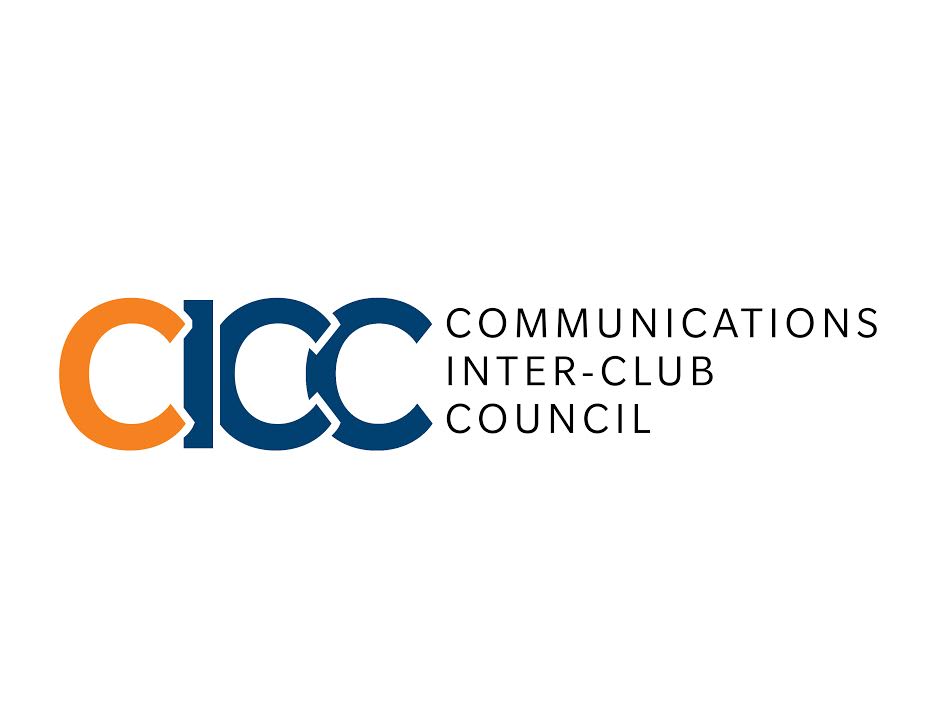 COMMUNICATIONS INTERCLUB COUNCILCALIFORNIA STATE UNIVERSITY, FULLERTONThe following are the minutes (a summary of the participants’ discussions) of a regular meeting with notice to the CICC, California State University, Fullerton, a nonprofit council held at 2600 East Nutwood Avenue, Suite 650-29, Fullerton, California on 8/21/2017.CALL TO ORDERROLL CALLAPPROVAL OF AGENDAAPPROVAL OF MINUTESPUBLIC SPEAKERFINANCIAL REPORTTIME CERTAINUNFINISHED BUSINESSOLD BUSINESSNEW BUSINESSPresentation: Robert’s Rules of OrderProposal: PRSSA “Fall Kickoff 2017” $250Proposal: LJ “Conference” $525“Club Items” $337.50“Fall Kickoff 2017”$50 Proposal: Ad Club “Fall Kickoff 2017” $300 REPORTSAGENDA ITEMSADJOURNMENTFranky Barajas calls the meeting to order at 9:05 amMembers present: PRSSA (Cuaresma), Ad Club (Veyna), ETC (Ramirez), SPJ (Delgado), LPH (Sprague), FMAA (Perez), STANCE (Alcala), LJ (Fernandez), NSSLHA (Vega), MaL (Escarga), MaL (Delgado). Green highlights are tardy before approval of agenda.Yellow highlights are tardy after approval of agenda.Members absent: Ex-officio members present: BorjasEx-officio members absent: GelrudA motion was made to approve the agenda by Katrina, seconded by LPH.A motion was made to approve the minutes by STANCE, seconded by LJ.None8074 Contracts, Fees, Rentals: $8500| 8077 Travel: $16000None NoneNoneTopics covered: Quorum, What is Robert’s Rules of Order, how to make a motion, Abstention. ASI & CICC bylaws were addressed during this time. Topics include: Meetings and agendas, funding, club event presentations. See cheat sheet for additional information. Additional information available in the CICC Titanium Community.A move was made to the following allocation to be approved for $250 by PRSSA and LJ seconds. The 2017 Fall Kickoff event will be on Tuesday, August 30th, 2017 at the CSUF alumni house from 7:00am-9:00pm. This event welcomes new and returning members, and will highlight the benefits of joining PRSSA. Some topics that will be addressed include: membership dues, tours, internship opportunities and National Conference. Based on attendance of previous kickoff events, the goal is to have 200 attendees for this event. $250 is a small portion of the budget needed for this event. Total cost for this event is $3000 to rent the alumni house venue. Discussion: The alumni house is the most ideal venue on campus as it accommodates 200 people.  CICC:  8-0-0 (Yes-No-Abstain) Allocation PassesA move was made to the following allocation to be approved for a total of $866.87 by LJ and LPH seconds. The amount includes LJ’s Conference fee ($525), including 3 tickets, $175 each; club items ($337.50), including banner, tags, shirts, and flyers, and Fall Kickoff 2017 event ($50), including food and disposable tableware.  Discussion: items could be purchased at a lower rate. Franky motions to amend the allocation amount down from $866.87 to $580.82 because CICC does not fund banners, shirts and flyers. Motion seconded by SPJ. Discussion: It is recommended that LJ amends allocation request Re-submit proposal for conference next week, and only propose for fall kickoff event this week. NSSHLA motions to amend the allocation amount down from $580.62 to $55.82. Seconded by PRSSA. Discussion: Council in favor of supplies request.CICC:   8-0-0 (Yes-No-Abstain) Allocation PassesAd club’s proposal postponed to next week. ChairPlease email Franky your club’s calendar of events. Let us know what events you would like E-board members to attend. Discoverfest is taking place on August 30 and 31. It will be a great year!Vice Chair of FinanceContact Katrina for any questions. Director of AdministrationPlease sign in as soon as you arrive at the meeting room.If club rep cannot make it to Monday meetings, please send another representative to fill in for your club. Director of Production Deadline to send presentation and proposal materials is Sunday night.Director of Communication  Office hours: Wednesdays 11am – 12 pm.AdvisernoneClub RepsLJ: Still looking for representative. ASI Repsnone NoneA motion to adjourn the meeting was made by Franky and LJ seconds at 10:15 am.